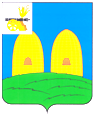 АДМИНИСТРАЦИЯГРЯЗЕНЯТСКОГО СЕЛЬСКОГО ПОСЕЛЕНИЯРОСЛАВЛЬСКОГО РАЙОНА СМОЛЕНСКОЙ ОБЛАСТИ216567  Смоленская область Рославльский район д.Грязенятьтел. 8(48134) 5-66-42 факс. 8 ( 48134) 5-66-24О проделанной работе в2015 году	Бюджет сельского поселения составил 4 227,5 рублей израсходовано 4 517,7 руб.За 2015 год было принято 91 распоряжение    63 постановления На рассмотрение поступило 182 входящих документа, составлено и направлено 304 исходящих документа.	За счет средств дорожного фонда было отремонтировано 5 дорог в населенном пункте д.Галеевка-1 и дорога до деревне Павловка. На что было израсходовано  2,3 млн.рублей. В регистрационной палате зарегистрировано 10 автомобильных дорог как бесхозные, так как по закону в собственность их можно оформить только через 1 год. Подана заявка на капитальный ремонт автодороги до д.Гореново, в настоящее время заявка принята выделено около 30 млн.рублей на 2016 год. За счет дорожного фонда приобретена снегоуборочная лопата за 150 тыс.руб., для чистки дорог в зимнее время.	Введена в работу новая скважина и станция обезжелезивания воды. В течении года только на скважине было заменено 3 водяных насоса, все работы оплачивались за счет средств подрядчика. В настоящее время скважина и станция работают в штатном режиме. В общей сумме за проделанную работу было оплачено 9 млн. рублей.	Администрация Грязенятского сельского поселения участвует во многих программах как федеральных так и областных, делается проектная документация на дороги, обучается персонал администрации, молодая семья из числа жителей администрации вошла в программу «Развитие села», по программе ЖКХ «Благоустройство», был построен водопровод и скважина.	В предверьи празднования 70 летия победы в д.Галеевка-1 за счет средств спонсорской помощи был открыт памятник землякам павшим в годы войны. На что было израсходовано около 200 тыс.рублей, так же за счет спонсоров был проведен концерт в сельском доме .	Благодаря помощи областного депутата Нефедова В.С., директора СПК «Грязенять», Чанкселиани Р.Д., и предпринимателя Мамонтова В.И., была отремонтирована крыша сельского Дома культуры. И я бы хотел отметить, что по смете ремонт крыши обошелся бы в 2 млн., рублей, а был сделан за 220 тыс.рублей.	В течении всего года проводились работы по благоустройству территории сельского поселения, проводилось благоустройство кладбищ, дорог, бюджетных учреждений. Своевременно заменялись лампочки уличного освещения, но мы не обошлись без отключения в летний период, так как финансирования уличного освещения не достаточно. В конце прошлого года практически все лампочки уличного освещения были заменены на энергосберегающие. Что позволило экономить финансовые средства почти в два раза.	В 2014-2015 годах была проведена большая работа по регистрации земельных участков граждан и юридических лиц, что значительно увеличили налоговые поступления в бюджет администрации, только земельный налог был собран на 134 процента больше чем в предыдущем году. В этом году ожидается еще больше, так как в 2015 году заключен договор с «Мираторгом», на аренду земель находящихся в собственности администрации.	Совместно с сотрудниками Россельхознадзора на территории администрации Грязенятского сельского поселения проводился земельный контроль, было составлено 9 протоколов на владельцев земельных участков,  земли сельхозназначения, которые  не обрабатываются, вынесены штрафные санкции.  	 В апреле-маи текущего года, сотрудниками администрации и ДПД, проводились неоднократные выезды на тушение пожаров, которые угрожали жителям населенных пунктов, хотя и некоторые пункты были опаханы, но при усиливающем ветре пахота не помогает. Огонь перескакивает через неё и угрожает жилым домам. Полностью опашку населенного пункта провести не возможно, так как мешают рвы и заросшие деревьями поля. Трактористы просто отказываются пахать, ссылаясь на поломку техники. Для опашки населенных пунктов в бюджете администрации предусмотрено всего 10 тыс.,руб., что не достаточно для опашки всех населенных пунктов. В прошлом году было опахано 7 населенных пунктов. 	Учитывая трудное финансовое положение, не все работы пришлось выполнить, так кладбище в деревне Галеевка-1 и д.Дебря до настоящего времени не огорожены, изыскиваем средства для их благоустройства.	В настоящее время ведется работа по восстановлению ГТС в д.Галеевка-1, как стало известно, нам выделили денежные средства в сумме 700 тыс.рублей на проектную документацию.